План мероприятий по благоустройству01.04.14 – 14.04.14 – Уборка пандусов от осыпавшейся штукатурки, растений и др.мусора ( завхоз)01.04.14  - 14.04.14 – очистка игрового оборудования от надписей (воспитатели)01.04.14 – 24.04.14 – мытьё окон, входных дверей ( завхоз, воспитатели)21.04.14 – 28.04.14 – подготовка клумб, посадка многолетников (воспитатели)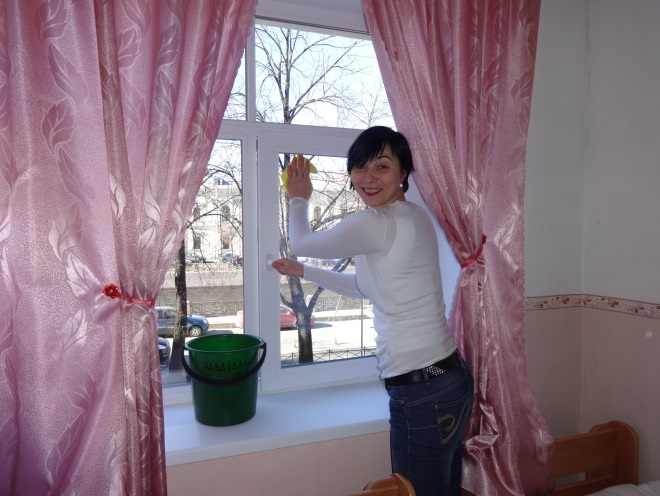 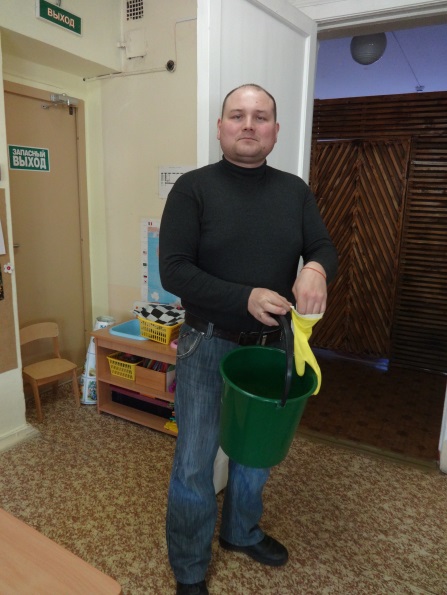 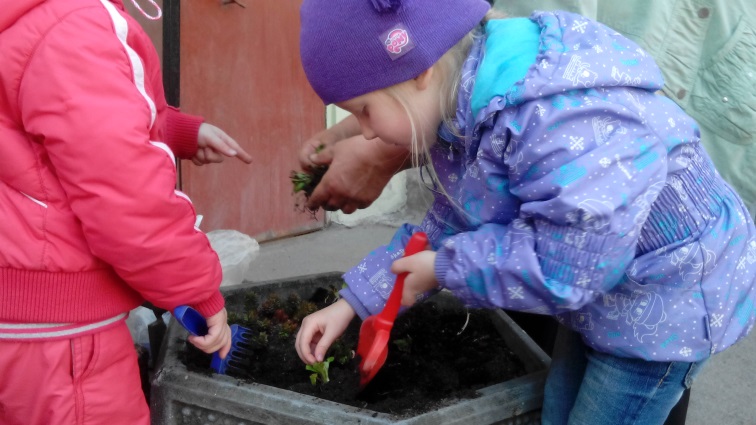 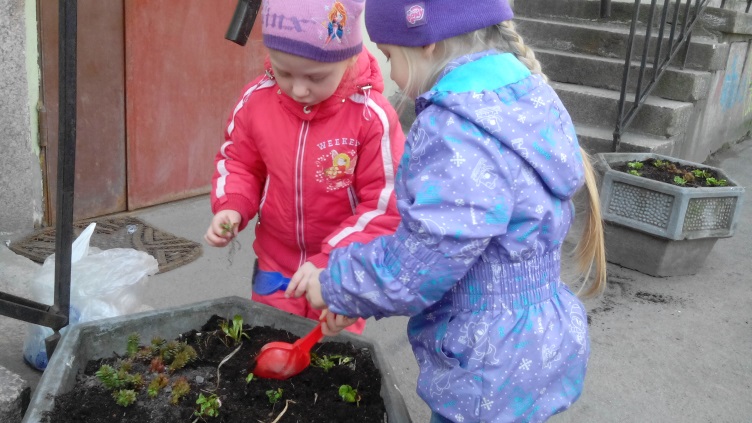 